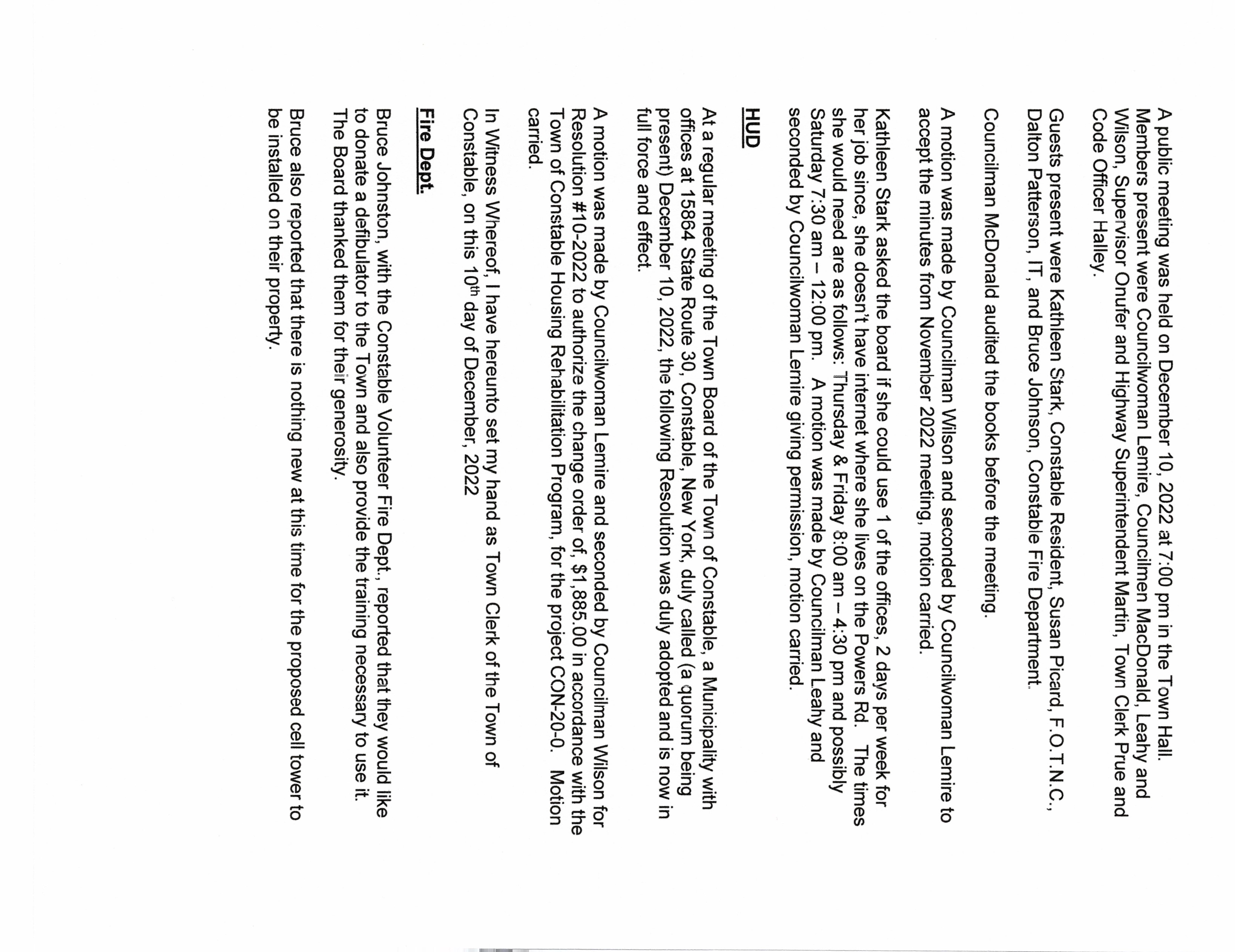 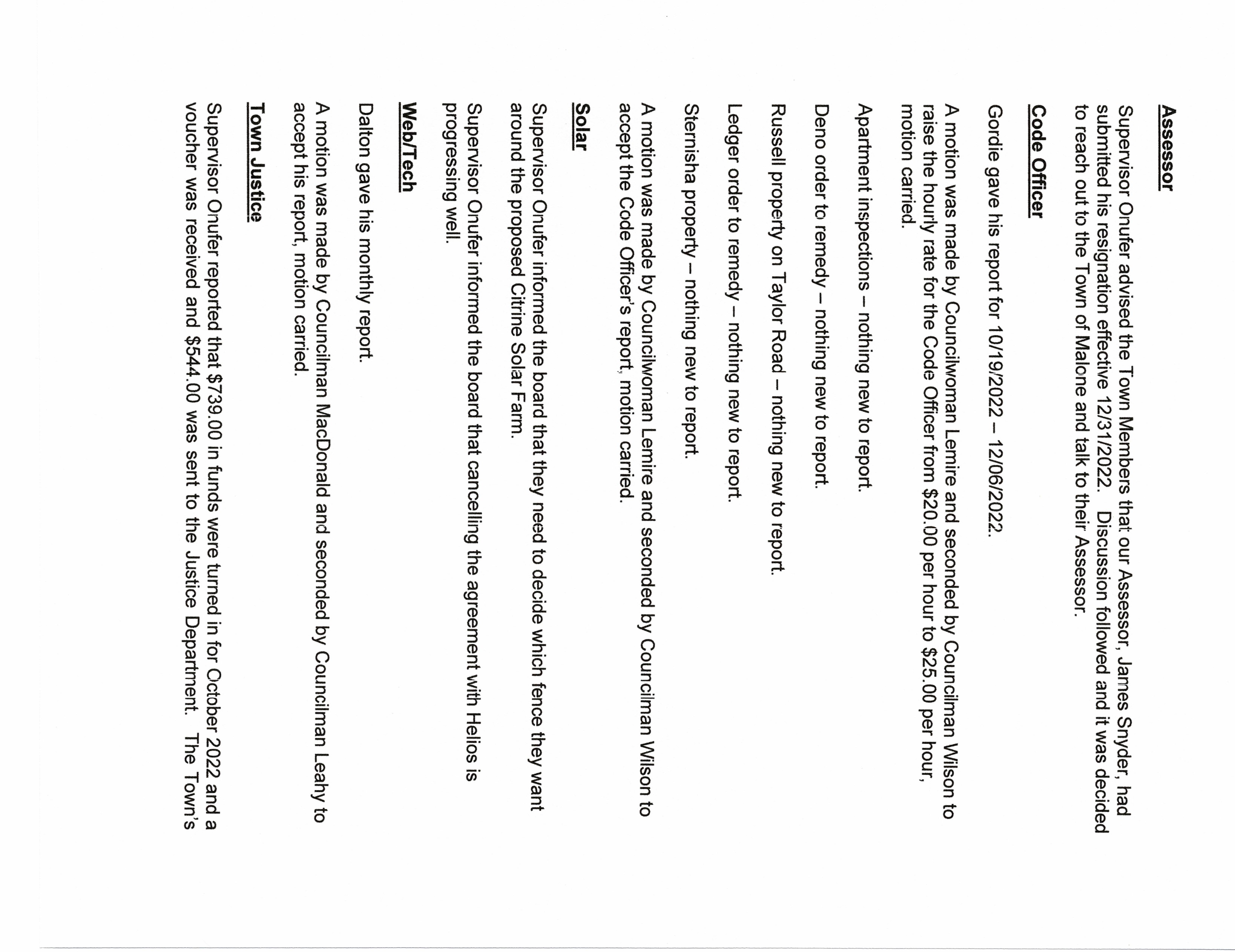 90 onwas$一95·00· S492·00wasreceived♂冖Novemberandnovoucherhasbeen receivedfromtheJusticeDeptyetHihwaHighwaySuperintendentMartingavehisFuelUsage冖e0♂冖November2022·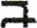 SupervisorOne冖乛e90edthat$1060·00wasreceived omFranklinCountywhich representsthemowingfee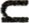 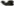 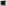 Tatrocomplaint|Nothingnew一0乛e90AmotionwasmadebyCouncilwomanLemireandsecondedbyCouncilmanMacDonald一0a99乛0<eHighwaySuperintendentMartin'sNovember冖epo motioncarriedSupervisorOnuferpresentedtheHighwayDept•FundMonthlyStatementforNovember2022fo乛allboardmembers一0review, AmotionwasmadebyCouncilwomanLemireandsecondedbyCouncilmanLeahy一0accepttheHighwayDeptFundMonthlyStatement,motioncarried·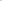 AmotionwasmadebyCouncilmanWilsonandsecondedbyCouncilwomanI-emire♂乛BudgetAmendment 6,2022一motioncarried$2094·07 omAccount#DA5一40.一|Brush&WeedsPersonalServicesGovt's$5一096·65一乛omAccount DA5一48·一|SnowRem•,Pers•Serv•$ 479.80 Account#DA51一0「一|GeneralRep•,PersonalServices$4768·80一0Account#DA5一30·2,Machinery|Pers•Serv$2742·一2♂Account DA5一42·,一SnowRemoval|Pers•Serv•$ 387·08 Account#DA5一40.4Misc•Brush&Weeds|ContExp$ 387b8一0Account#DA5一3P2|Equipment$2000·00fromAccount DA5一48·一|SnowRem•,Pe乛s•Serve $2000·00♂Account#DA5一484|SnowRem•Cont•Exp•$14404·67fromAccountFundBalance$一967·26♂Account#DA5一48·4|Gen,Rep•ContExp•$3一一50·5一一0Account#DA5一424|SnowRem•Cont•E)(P•$6一809·3一一0Account DA5一3P4|EquipmentContEXP•$4444·85一0Account#DA51一0.4|GeneralRep•ContiExp•HighwayDept.billswereauditedandapproved一29,一42		o ο	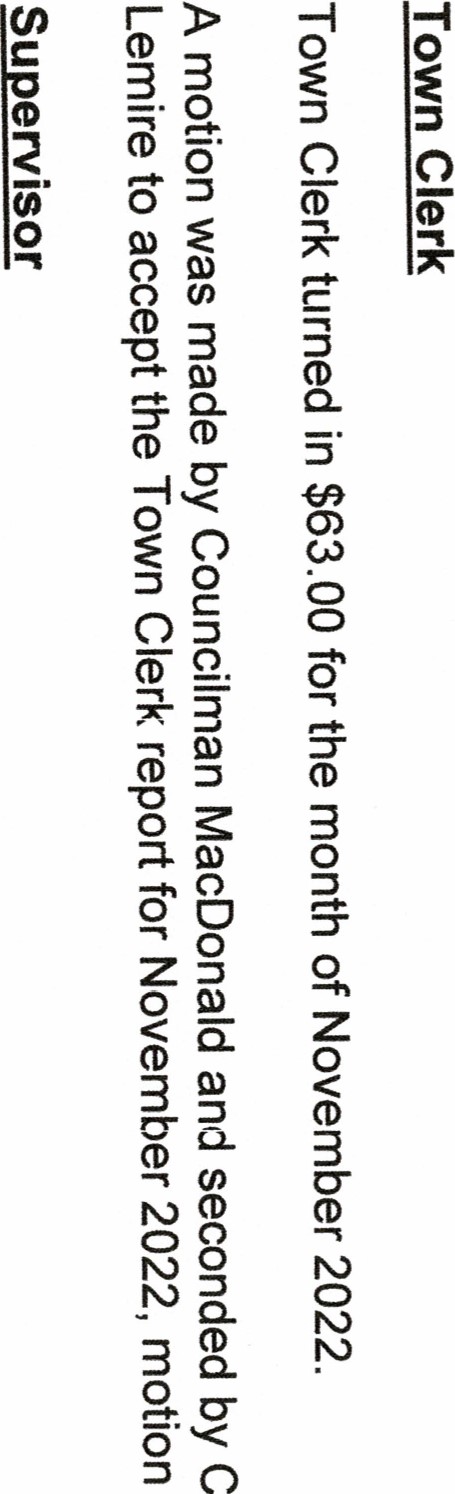 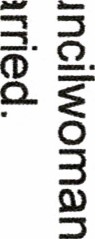 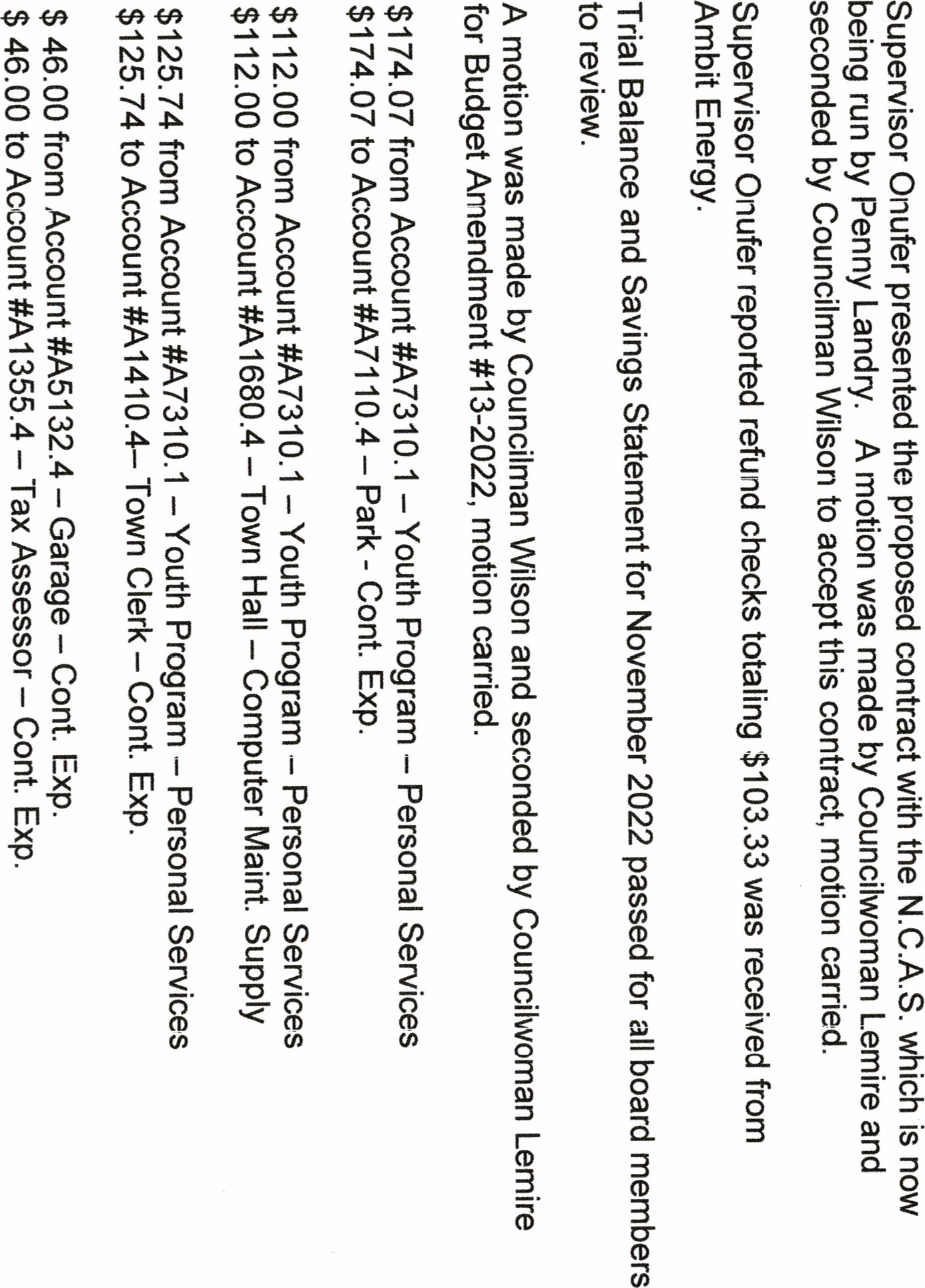 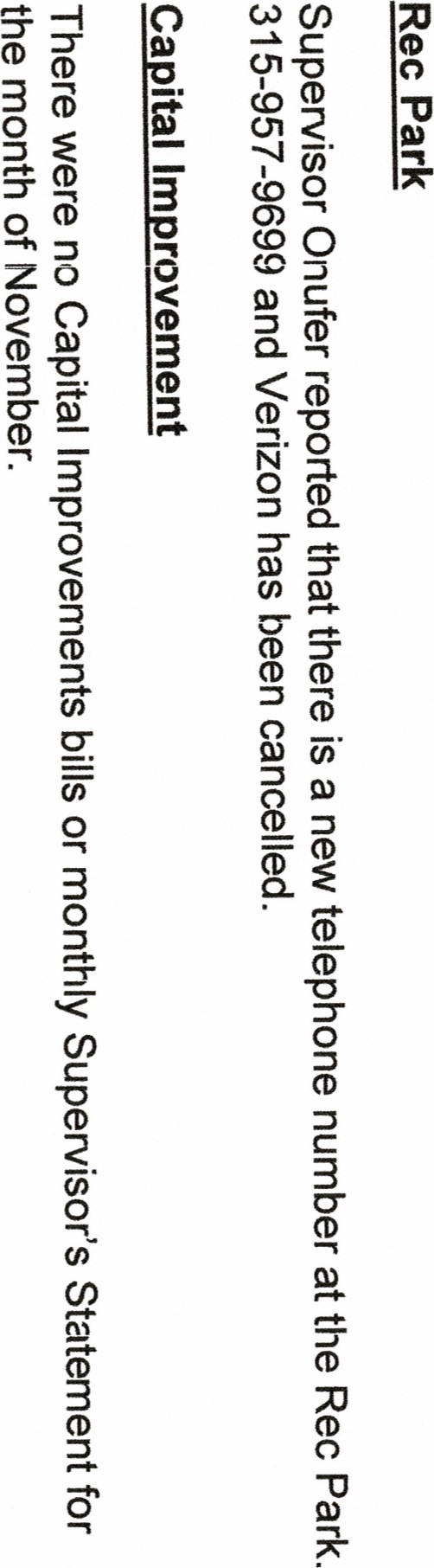 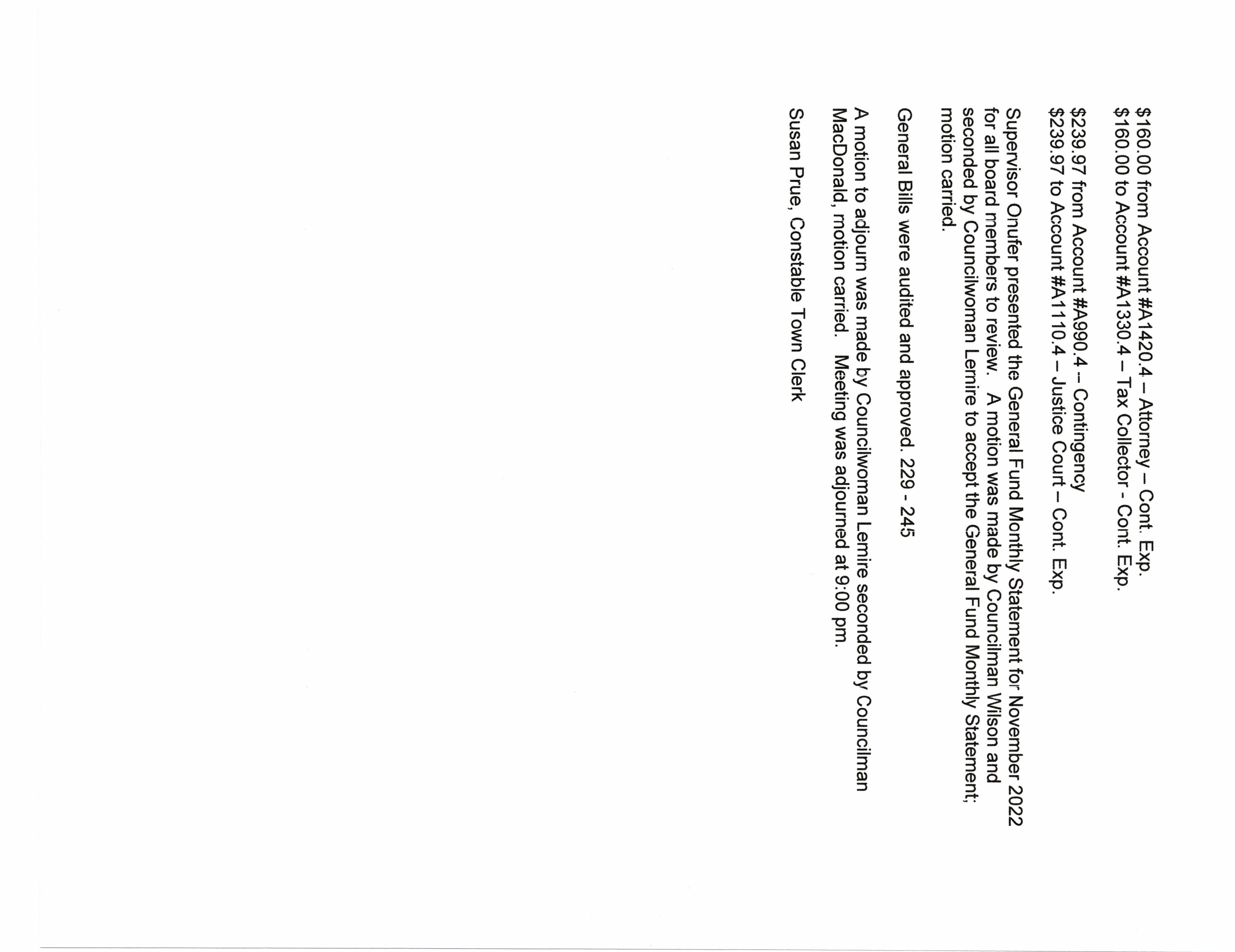 